Dosage par titrage avec suivi conductimétriqueACTIVITÉ 2 : ArtémiaA.  Préparation de la solution à doser :On a prélevé un échantillon d’eau dans un marais salant (solution S0), de la zone prévue pour implanter l’élevage d’Artémia. On dilue 100 fois la solution S0 pour obtenir la solution S1 à doser.Parmi les lots de verrerie proposés, choisir, en argumentant, celui que l’on doit utiliser pour réaliser au mieux cette dilution.	2.  Présenter ce travail à votre professeur avant de manipuler puis réaliser la dilution.B.  Titrage de la solution diluée S1 On souhaite réaliser le dosage d’un volume V1 = 10,0 mL de solution S1 par une solution aqueuse S de nitrate d’argent de concentration molaire C = 2,0  10 –2 molL-1.3.  Faire un schéma du dosage à réaliser.4.  Mettre en œuvre le dosage. Noter vos mesures dans un tableau de mesures.C.  Exploitation du dosage5.  Tracer l’évolution de la conductivité  de la solution titrée au cours du dosage en fonction du volume de la solution aqueuse de nitrate d’argent versé.6.  Interprétation de la courbe = f(V)a.    Expliquer, sans calculs, la diminution de la conductivité avant l’équivalence.Expliquer, sans calculs, l’augmentation de la conductivité après l’équivalence.Il est possible d’utiliser un tableau  avec l’évolution des quantités de matière des ions dans le bécher avant et après l’équivalence.V1 = (10,0 0,1) mLC= (2,00,1)10-2moL.Lu(VE)= 0,1 mLL’incertitude relative sur la concentration C1 de la solution S1 satisfait à la relation :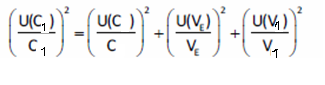 Déterminer l’incertitude type associée à C1 puis à C07.  Rédiger un rapport d’analyses à destination de l’éleveur d’Artémia dans lequel il sera précisé notamment votre conclusion quant à l’implantation de l’élevage dans le marais salant dont l’eau a été analysée, en s’appuyant sur l’incertitude type calculée et la concentration en ion chlorure déterminée.Lot 1Lot 2Lot 3Lot 4- Bécher 500 mL- pipette graduée 5 mL- Fiole jaugée 1,0 L- Bécher 50 mL- Fiole jaugée 500,0 mL- pipette jaugée 5,0 mL- Fiole jaugée 100,0 mL- Verre à pied